Приложение 1к приказу Фонда поддержки детей, находящихся в трудной жизненной ситуацииот 16 декабря 2021 г. № 153ИНФОРМАЦИОННОЕ СООБЩЕНИЕоб объявлении конкурсного отбора инновационных социальных проектов, направленных на сохранение и поддержку здоровья детей с инвалидностью, находящихся в государственных учреждениях, осуществляющих стационарное социальное обслуживание детей-сирот и детей, оставшихся без попечения родителейВ целях реализации Плана основных мероприятий, проводимых в рамках Десятилетия детства, на период до 2027 года, утвержденного распоряжением Правительства Российской Федерации от 23 января 2021 г. № 122-р; программы Фонда «Ценю жизнь», Фонд поддержки детей, находящихся в трудной жизненной ситуации (далее – Фонд), объявляет о проведении конкурсного отбора инновационных социальных проектов, направленных на сохранение и поддержку здоровья детей с инвалидностью, находящихся в государственных учреждениях, осуществляющих стационарное социальное обслуживание детей-сирот и детей, оставшихся без попечения родителей (далее – конкурсный отбор).Конкурсный отбор проводится в соответствии с Конкурсной документацией по конкурсному отбору инновационных социальных проектов, направленных на сохранение и поддержку здоровья детей с инвалидностью, находящихся в государственных учреждениях, осуществляющих стационарное социальное обслуживание детей-сирот и детей, оставшихся без попечения родителей (далее – конкурсная документация), разработанной на основании Положения о конкурсном отборе инновационных социальных проектов государственных и муниципальных учреждений, российских негосударственных некоммерческих организаций и общественных объединений в сфере поддержки детей и семей с детьми, находящихся в трудной жизненной ситуации (далее – Положение).Конкурсной документацией определены условия проведения конкурсного отбора; требования к исполнителям и соисполнителям мероприятий инновационных социальных проектов; порядок подачи, отзыва и возврата заявок на участие в конкурсном отборе; требования, предъявляемые к форме и содержанию заявок; правила рассмотрения и оценки заявок; условия финансовой поддержки инновационных социальных проектов, а также сроки размещения информации на официальном сайте Фонда о результатах рассмотрения заявок. Положение и конкурсная документация размещены на сайте Фонда: http://www.fond-detyam.ru/Период реализации проектов:  16 месяцев (с 1 июля 2022 г. по 31 октября 2023 г.)Объем финансирования одного проекта: до 2 153 000 рублей.Дата начала конкурсного отбора – 16 декабря 2021 г. Срок приема заявок – с 31 января 2022 г. по 25 февраля  2022 г.Заявки, поступившие на конкурсный отбор после 17.00 по московскому времени 25 февраля 2022 г., к рассмотрению не принимаются.Заявки на участие в конкурсном отборе направляются по почте или нарочным с пометкой «На конкурсный отбор инновационных социальных проектов, направленных на сохранение и поддержку здоровья детей с инвалидностью, находящихся в государственных учреждениях, осуществляющих стационарное социальное обслуживание детей-сирот и детей, оставшихся без попечения родителей»  по адресу: ул. Енисейская, д. 2, стр. 1, ГСП-4, Москва, 127994.Датой приема заявки, представленной на конкурс, считается дата, указанная в почтовом штемпеле отделения связи по месту нахождения Фонда. По вопросам разъяснения положений конкурсной документации и другим вопросам, относящимся к проведению конкурса, участники конкурсного отбора могут обращаться в Фонд по телефонам: 8 (495) 374-53-06, доб. 141, 145, 8 (905) 546-40-40. Электронная почта Фонда: info@fоnd-detyam.ru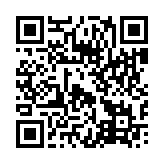                                                       http://www.fond-detyam.ru/